SOFT/LQT/QT Test Procedure for <Name>Document No: <Doc No>, Revision: - Coordination SheetRevisionsScopeThis section to include scope of the document. example: “This document describes various qualification tests that the Equipment Under Test (EUT) <equipment name and Part No> has to undergo in order to qualify itself for Airworthiness Certification”Reference DocumentsThis section to include reference of documents relevant to the test procedure document with title and number in table format. The list may include Technical Specification, BoM, MDI, Functional Test Procedure (if separately prepared), Test Equipment Documents, Test Software documents, Standards followed for tests and any other relevant documents. Description of EUTThis section to include short brief on EUT and also information relevant to testing such as axes orientation of EUT.Description of Test EquipmentThis section to include details of test equipment, cables list(shielded/unshielded), fixture and instruments list.Test Matrix and SequenceThis section to list out all the tests as per the technical specification document in following format: NOTES on following subject to be included appropriately if required:Test sequence requirement if anyTolerance of temperature rate, any measure values such as weight, dimensions etc.Actions to be taken during failure conditionsVisual InspectionTest purposeTest purpose may be mentioned as “To perform visual inspection of the EUT as per the approved drawings. To verify the physical parameters of the LRU, workmanship, identification”.Similarly, information under the headings below shall be provided to facilitate smooth conduct of the test and inspection.Test SpecificationTest procedureAcceptance criteriaFunctional TestThis part should bring out the tests by which functionality of system, design parameters against the specification can be verified. Functional Tests of a EUT may be a separate document (FTP) or part of this test procedure document depending on the complexity of the system.This part also should clearly bring out the tests which are required to be done for one time, pre/post of compete tests, pre/post of individual tests and during tests. Test 1Test purposeTest SpecificationTest Set upTest procedureAcceptance criteriaQualification TestsTest 1Test purposeTest SpecificationTest Set upTest procedureAcceptance criteriaClearance of Developmental UnitsThis section to include the reference of list of tests to be considered for clearing the developmental units. No. of units restricted for developmental clearance also to be mentioned.Test Results DocumentationTest reports for the tests carried out as per this test procedure document to be duly coordinated by ORDAQA/DGAQA and shall be submitted to the RCMA/CEMILAC. SOFT/LQT/QT Test Report should contain test conformance matrix (or test result summary). 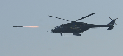 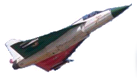 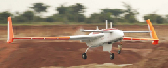 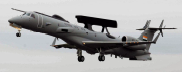 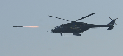 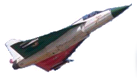 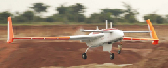 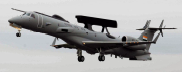 PREPARED BYDesign Eng.<Name><Signature>REVIEWED BYDesign Eng.<Name><Signature>APPROVED BYDesign Head<Name><Signature>APPROVED BYCEMILAC/RCMA<Name><Signature>Rev No.DateDescriptionSl. No.TitleDocument No.Sl. No.Name of TestTest/Analysis/SimilarityUnit 1/2/Mockup/..Remarks